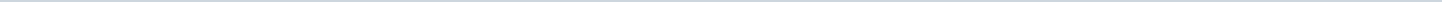 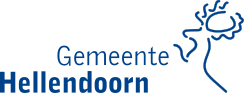 Gemeente HellendoornAangemaakt op:Gemeente Hellendoorn28-03-2024 23:09Presentaties2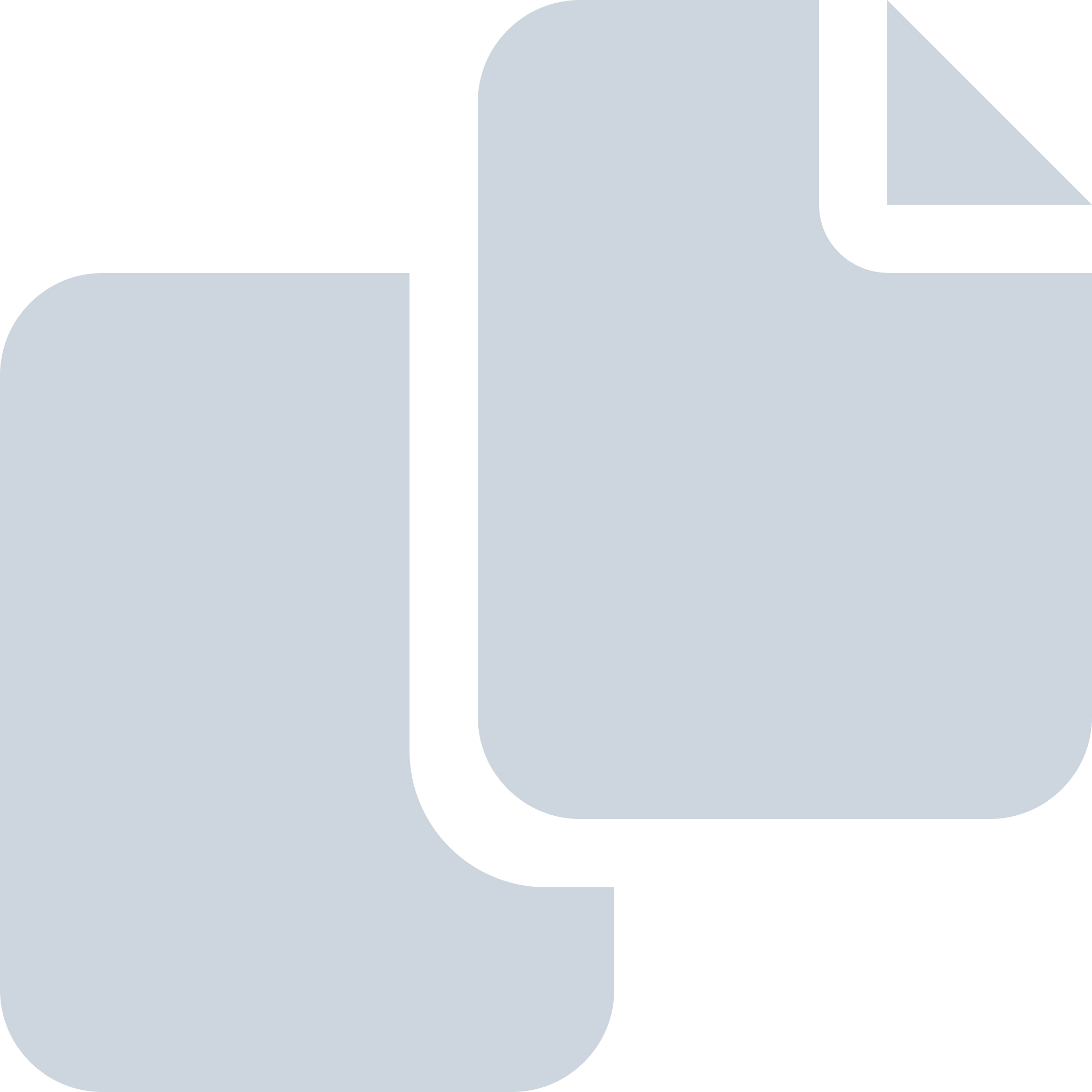 Periode: maart 2017#Naam van documentPub. datumInfo1.2017 Presentatie Omgevingswet29-03-2017PDF,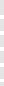 1,85 MB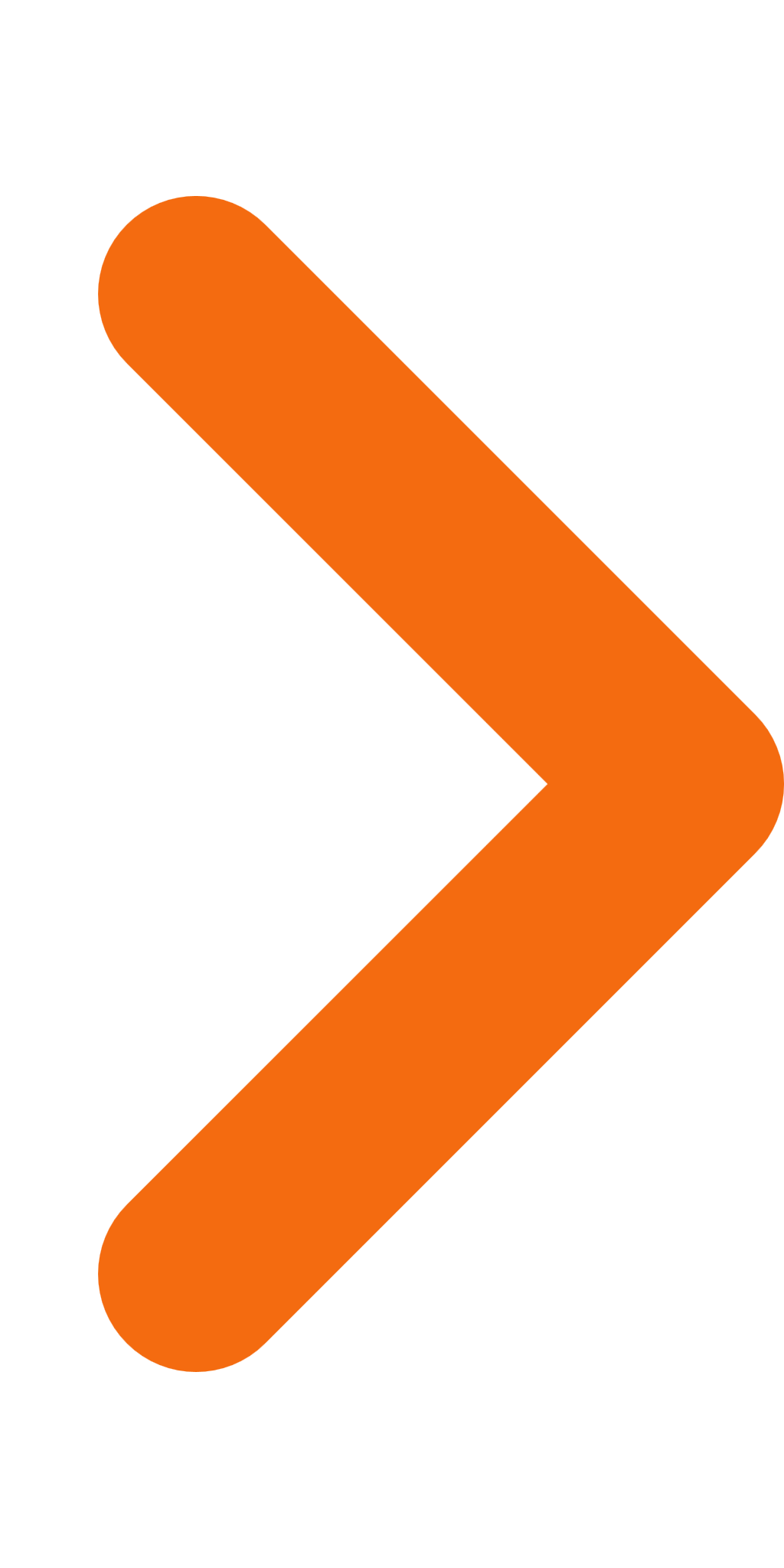 2.Ontwikkelingen op de arbeidsmarktin Twente (presentatie  Hellendoorn 2017 02 28)02-03-2017PDF,2,90 MB